Home-Learning Aquariums!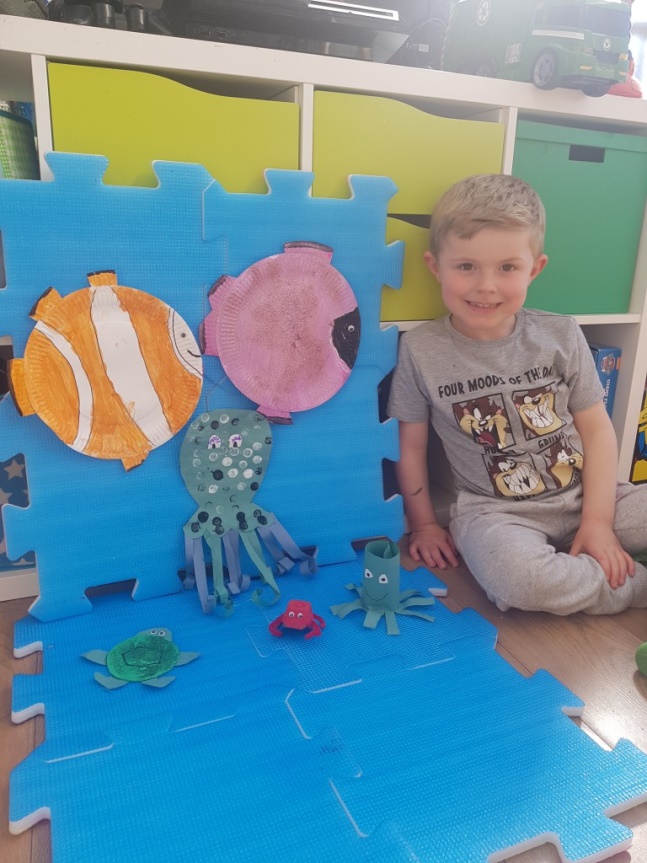 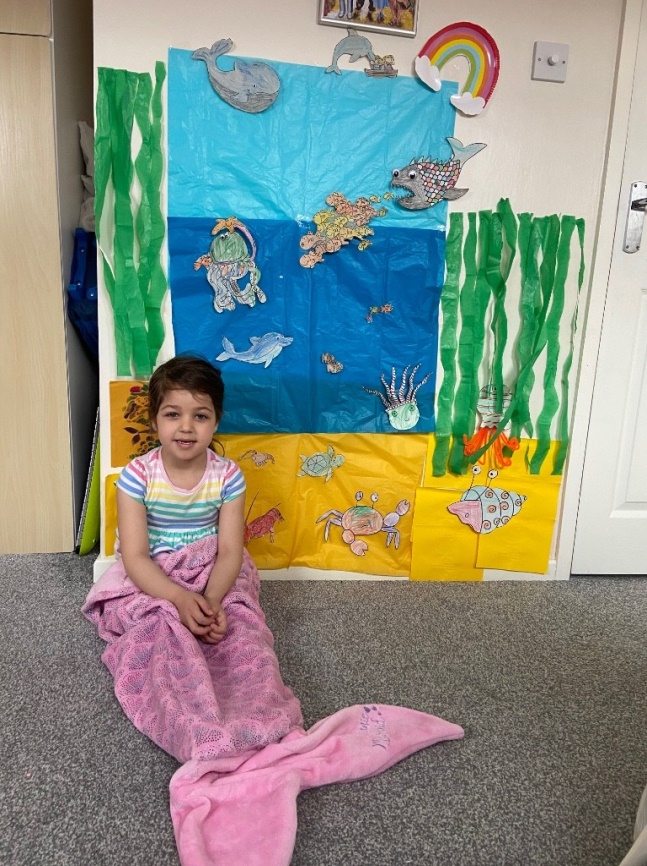 